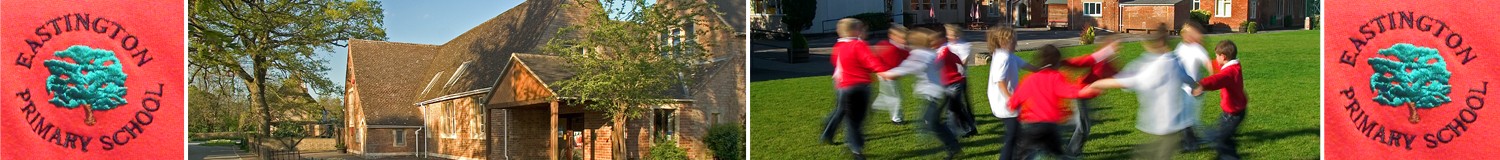 Parent Evening11th October 2020Dear parents/carers,Just a reminder that parent evenings will be held this week by phone.The phone consultations will be held over two days: Monday 12th October 12 and Wednesday 14th October between 3.30pm and 6.50pmYou will have your usual 10 minute consultation with your child’s teacher– they will call you at your chosen time. Please be aware that the phone number your teacher will call from will not be visible to you – your phone may say the call is from a private number or that the incoming call number is unavailable.The teachers are very much looking forward to talking with you.With kind regards,Zoe AvastuHeadteacher